4. Levél a Kisjézusnak„Fogadd el egész szívemet, egész akaratomatés add, hogy így az igaz szeretetet csillapítsam;amit adtál nekem, azt Neked visszahozomfenntartás nélkül - ez a legnagyobb boldogságom.Tetszésed szerint rendelkezz mindig vele,csak egyet adj meg: hogy szeresselek!Add hinnem, hogy mint szemed drága fényét,szeretsz engem mindig, bárhol is legyek.”A sötétzárka után Kentenich atyát a koblenzi börtönbe zárták. A nővérek mindent megtettek, hogy kapcsolatban maradjanak vele, és abban reménykedtek, hogy szabadon engedik.1941 karácsonya előtt a schönstatti nővérek egyike, Mariengard nővér gyermekkori élményét felidézve levelet írt a Kisjézusnak. Ebben azt kérte az Üdvözítőtől, hogy Kentenich atya kiszabadulhasson. Így szólt a levél:„Kedves Kisjézus!Közeledik Szenteste, amikor újra leszállsz a Földre és még meg sem írtam Neked, hogy mit hozzál. Pedig minden évben hozol a jó gyerekeknek sok szép ajándékot. Ezekről szívesen lemondok, csak Apa jöhessen haza.Idén ugyanis nagyon nagy kéréssel fordulok hozzád. Kedves jó Apánk már olyan rég távol van tőlünk és mind vágyunk utána. Nem tennéd meg, kérlek, hogy amikor Szenteste leszállsz a földre, egy angyalt küldesz Apához? Akkor hirtelen egész világos lenne a cellájában. Az angyal azt mondaná: Ne félj, nagy örömet hirdetek Neked. Ma Schönstattban megszületett a Megváltó! Siess a kápolnába! Ott találod a gyermeket anyja karján! És akkor sok angyal jelenne meg és helyet csinálnának az úton a szentélyig. Ott nézné meg a pásztorjátékot. („A szent éj csodája” címűt) A gyermek azt mondaná: Most már mindig itt maradhatsz nálam és sokat mesélhetsz rólam a gyerekeidnek, hogy anyám kezénél fogva eltaláljanak hozzám. És minden schönstatti gyermek túláradó örömben úszna és egész éjszaka Neked és Anyádnak zengene dicséretet. És még később is sokan beszélnének a Szent éj csodájáról.Ugye, kedves Kisjézus, már csak kettőt kell aludnom és itt a karácsony: egészen erősen bízom benne, hogy teljesíted a kérésemet, hiszen te hatalmas vagy és karácsonykor minden jó gyereket megajándékozol…”A levél eljutott a főnök nővérhez, majd Kentenich atyához… és mindenki várta a szent éj csodáját.Tudjuk, hogy Isten jó és hatalmas, hogy szereti a "jó gyerekeket", az olyanokat, mint Mariengard nővér, mint Kentenich atya és még sok más gyereket… meg a „nem jó gyerekeket” is.Mi „jó gyerekek” vagyunk? Isten kedvencei, szemefénye? Vagy „nem jó gyerekek”? Mit gondolunk magunkról?Írtunk-e már Istenek levelet? Volt-e már, hogy gyermeki bizalommal, hitből fakadó meggyőződéssel fordultunk Istenhez csodáért? Reménykedtünk, könyörögtünk, rimánkodtunk a csodáért?Volt-e már, hogy biztosak voltunk abban, hogy Isten teljesíti kérésünket, hiszen Ő jó, szeret és mindenható?Hogyan érkezett meg kérésünkre a válasz, "a szent éj csodája"?A várakozás nem csak az advent sajátossága, miképpen a szent éj csodája sem csak karácsonykor történik meg… és gyakran nem is úgy, ahogyan mi képzeljük. Addig is marad a várakozás és a gyermeki bizalom.A tiszta, egyszerű, gyermeki és ártatlan lélek szimbóluma a fehér liliom, Kentenich atya kedvenc virága. (Lilium candidum)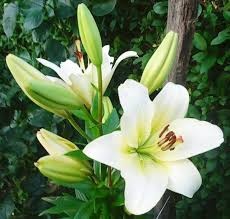 Miatyánk….Üdvözlégy Mária…